This week:                 Please read all notes below!Reminders: Don’t forget to call the school or email the attendance email if your child will be late or absent from school  215-757-5287-  attendance@olg1.org We are now accepting registrations for new students.  Please go online if you have a child you would like to bring to OLG.https://olgschoolpenndel.org/online-application      If you know anyone interested in our school, please have them call the school to schedule a tour.  You can also request a tour online.https://olgschoolpenndel.org/olgschoolpenndel.org/tours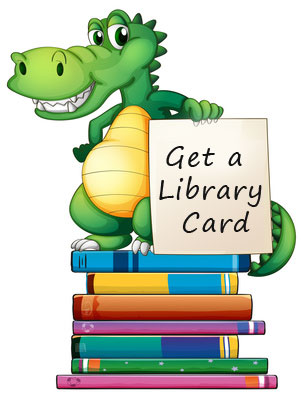 Starting on Monday, February 22, 2021 Our Lady of Grace School is working together with the Bucks County Free Library hosting an online Library Card Registration Drive.  You can click on the link below and register to get your child a library card.   If your student is 14 or older, they can sign themselves up.  The registration is done online and the library cards will come to the school when the drive is over and be distributed to the students to take home.  The library cards will be made as the applications come in, and the library will reach out to the families via email to let you know when the cards are live. The library card drive will start on February 22nd and end on March 5th.  Don’t delay and sign up for your library card today!!  Check out the Bucks County Free Library website to see what is available for you and your student.  https://buckslib.org/Link to register for a Library card is below.  https://linkprotect.cudasvc.com/url?a=https%3a%2f%2fbuckslib.org%2fschool-outreach-library-card-application%2f&c=E,1,WEYclBhRqvblS5KrX7yetYG-Pf4k7D7ptbkoh2LgkTVZL-3xBnMAk8IZGJ2jMLcVPaUw70cOLhYIksd4dPx3knuoAz56Zr5inJ9QJgPlhCOby2PdxC8,&typo=1The password is: $choolyear2020 The link will only become active on the 22nd of February and it will deactivate on the 5th of March.Enjoy your weekend.  MondayTuesdayWednesdayThursdayFriday02/22-2102-23-2102-24-2102-25-2102-26-21Stations of the cross tentativeLibrary card drive starts 
February 22nd until March 5th!Library card drive starts 
February 22nd until March 5th!Library card drive starts 
February 22nd until March 5th!Library card drive starts 
February 22nd until March 5th!Library card drive starts 
February 22nd until March 5th!Chick fil A Pizza Science Fun with Mrs. Adams 3-4pmWatercolor Wednesday with Mrs. Hop 